I`vegot..- У меня естьBook- книгаPen- ручкаPencil-карандашRubber- ластикRuler- линейкаSchoolbag- школьная сумкаI`vegot..- У меня естьBook- книгаPen- ручкаPencil-карандашRubber- ластикRuler- линейкаSchoolbag- школьная сумкаI`vegot..- У меня естьBook- книгаPen- ручкаPencil-карандашRubber- ластикRuler- линейкаSchoolbag- школьная сумкаI`vegot..- У меня естьBook- книгаPen- ручкаPencil-карандашRubber- ластикRuler- линейкаSchoolbag- школьная сумкаI`vegot..- У меня естьBook- книгаPen- ручкаPencil-карандашRubber- ластикRuler- линейкаSchoolbag- школьная сумкаI`vegot..- У меня естьBook- книгаPen- ручкаPencil-карандашRubber- ластикRuler- линейкаSchoolbag- школьная сумкаI`vegot..- У меня естьBook- книгаPen- ручкаPencil-карандашRubber- ластикRuler- линейкаSchoolbag- школьная сумкаI`vegot..- У меня естьBook- книгаPen- ручкаPencil-карандашRubber- ластикRuler- линейкаSchoolbag- школьная сумкаI`vegot..- У меня естьBook- книгаPen- ручкаPencil-карандашRubber- ластикRuler- линейкаSchoolbag- школьная сумкаI`vegot..- У меня естьBook- книгаPen- ручкаPencil-карандашRubber- ластикRuler- линейкаSchoolbag- школьная сумкаUnit 3:TimeUnit 3:TimeTimes of my dayTimes of my dayTimes of my dayTimes of my dayTimes of my dayTimes of my dayTeacher name:Teacher name:Nurzhanova Sh.ANurzhanova Sh.ANurzhanova Sh.ANurzhanova Sh.ANurzhanova Sh.ANurzhanova Sh.ADate: Date: 08-09/1108-09/1108-09/1108-09/1108-09/1108-09/11Grade:Grade:3 V,G,D,E3 V,G,D,E3 V,G,D,E3 V,G,D,E3 V,G,D,E3 V,G,D,ETheme of the lesson:Theme of the lesson:Times of my dayTimes of my dayTimes of my dayTimes of my dayTimes of my dayTimes of my dayLearning objectives (s) that this lesson is contributing toLearning objectives (s) that this lesson is contributing to3.1.8.1-  understand short, narratives on a limited range of general and some curricular topics;3.2.1.1-  make basic statements which provide personal information on a limited range of general topics;3.4.1.1-  plan, write and check short sentences with considerable support on a limited range of personal, general and some curricular topics;3.5.2.1-  use cardinal numbers 1 -100 to count and ordinal numbers 1 – 10;3.1.8.1-  understand short, narratives on a limited range of general and some curricular topics;3.2.1.1-  make basic statements which provide personal information on a limited range of general topics;3.4.1.1-  plan, write and check short sentences with considerable support on a limited range of personal, general and some curricular topics;3.5.2.1-  use cardinal numbers 1 -100 to count and ordinal numbers 1 – 10;3.1.8.1-  understand short, narratives on a limited range of general and some curricular topics;3.2.1.1-  make basic statements which provide personal information on a limited range of general topics;3.4.1.1-  plan, write and check short sentences with considerable support on a limited range of personal, general and some curricular topics;3.5.2.1-  use cardinal numbers 1 -100 to count and ordinal numbers 1 – 10;3.1.8.1-  understand short, narratives on a limited range of general and some curricular topics;3.2.1.1-  make basic statements which provide personal information on a limited range of general topics;3.4.1.1-  plan, write and check short sentences with considerable support on a limited range of personal, general and some curricular topics;3.5.2.1-  use cardinal numbers 1 -100 to count and ordinal numbers 1 – 10;3.1.8.1-  understand short, narratives on a limited range of general and some curricular topics;3.2.1.1-  make basic statements which provide personal information on a limited range of general topics;3.4.1.1-  plan, write and check short sentences with considerable support on a limited range of personal, general and some curricular topics;3.5.2.1-  use cardinal numbers 1 -100 to count and ordinal numbers 1 – 10;3.1.8.1-  understand short, narratives on a limited range of general and some curricular topics;3.2.1.1-  make basic statements which provide personal information on a limited range of general topics;3.4.1.1-  plan, write and check short sentences with considerable support on a limited range of personal, general and some curricular topics;3.5.2.1-  use cardinal numbers 1 -100 to count and ordinal numbers 1 – 10;Lesson objectivesLesson objectivesTo talk about daily routine; To talk about location.To talk about daily routine; To talk about location.To talk about daily routine; To talk about location.To talk about daily routine; To talk about location.To talk about daily routine; To talk about location.To talk about daily routine; To talk about location.PlanPlanPlanPlanPlanPlanPlanPlanTimeTeacher actionsTeacher actionsTeacher actionsPupil  actionsPupil  actionsAssessmentResources5 minGreeting of the learners and introduces the Lesson Objectives in a simplified manner Greeting of the learners and introduces the Lesson Objectives in a simplified manner Greeting of the learners and introduces the Lesson Objectives in a simplified manner Greets teacherGreets teacher35 min1. Warm up: - Hello, children!Asks: How are you?What date is it today?What day is it today?Checking homework2.New words get up, have dinnergo to school, come home from school, watch TV,have breakfast, go to bed, do my homework.Differentiation: teacher’s supportInclusive learners: listens and pronounces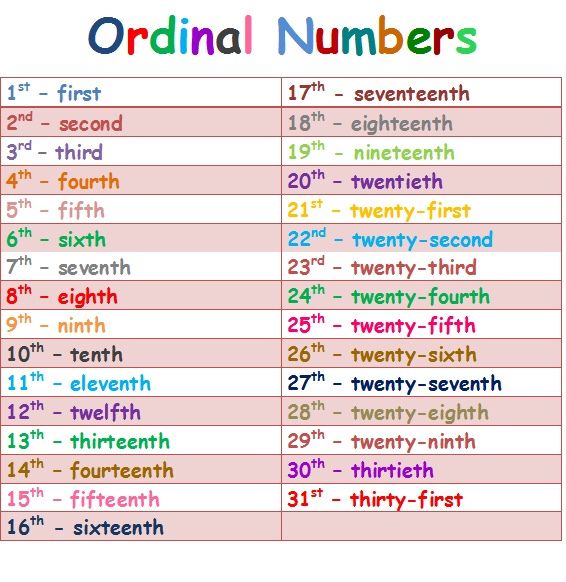 Differentiation: teacher’s supportInclusive learners: listens and pronounces3. Speaking. ex.2 p.35 Look, read and say yes or no.Explains the activity. The pupils read the sentences and complete the activityAnswer key1 no 3 no 5 no2 yes 4 yesDifferentiation: More able  learners  read the sentences andcomplete the activity Less able learners will get teacher’s support and guidance moreInclusive learners: answers orally4. Writing. Ex.3 p35, Talk with your friend.Reads the example and explain the activity.Differentiation:More able learners will complete the tasks more independentlyLess able learners will get teacher’s support and guidance moreInclusive learners: teacher’s support1. Warm up: - Hello, children!Asks: How are you?What date is it today?What day is it today?Checking homework2.New words get up, have dinnergo to school, come home from school, watch TV,have breakfast, go to bed, do my homework.Differentiation: teacher’s supportInclusive learners: listens and pronouncesDifferentiation: teacher’s supportInclusive learners: listens and pronounces3. Speaking. ex.2 p.35 Look, read and say yes or no.Explains the activity. The pupils read the sentences and complete the activityAnswer key1 no 3 no 5 no2 yes 4 yesDifferentiation: More able  learners  read the sentences andcomplete the activity Less able learners will get teacher’s support and guidance moreInclusive learners: answers orally4. Writing. Ex.3 p35, Talk with your friend.Reads the example and explain the activity.Differentiation:More able learners will complete the tasks more independentlyLess able learners will get teacher’s support and guidance moreInclusive learners: teacher’s support1. Warm up: - Hello, children!Asks: How are you?What date is it today?What day is it today?Checking homework2.New words get up, have dinnergo to school, come home from school, watch TV,have breakfast, go to bed, do my homework.Differentiation: teacher’s supportInclusive learners: listens and pronouncesDifferentiation: teacher’s supportInclusive learners: listens and pronounces3. Speaking. ex.2 p.35 Look, read and say yes or no.Explains the activity. The pupils read the sentences and complete the activityAnswer key1 no 3 no 5 no2 yes 4 yesDifferentiation: More able  learners  read the sentences andcomplete the activity Less able learners will get teacher’s support and guidance moreInclusive learners: answers orally4. Writing. Ex.3 p35, Talk with your friend.Reads the example and explain the activity.Differentiation:More able learners will complete the tasks more independentlyLess able learners will get teacher’s support and guidance moreInclusive learners: teacher’s supportResponds to greeting and takes their places. Listens to the teacher and answers the questionsRepeats after teacher and tries to rememberRepeats after teacher and tries to rememberThe pupils read the sentences andcomplete the activity.The pupils,in pairs, ask and answer questions as in the example, read the sentences andcomplete the activity Finds the places of  objectsMakes and writes 5 sentences.Responds to greeting and takes their places. Listens to the teacher and answers the questionsRepeats after teacher and tries to rememberRepeats after teacher and tries to rememberThe pupils read the sentences andcomplete the activity.The pupils,in pairs, ask and answer questions as in the example, read the sentences andcomplete the activity Finds the places of  objectsMakes and writes 5 sentences.Descriptors :1. answers the questionsOral feedbackDescriptors :Listens and repeats after  teacher Oral feedbackDescriptors :Listens and repeats after  teacher Teacher’s assessmentDescriptors:1. looks at the picture2. chooses the correct answerTeacher’s assessmentDescriptors:1. looks at the picture2.  answer to the questions 3. Makes sentences correctlyTeacher’s assessmentDescriptors:1. looks at the picture2.  answer to the questions 3. finds the places of  objects4.Makes 5 sentences correctlyhttps://www.youtube.com/watch?v=zzdz7mDW0eIblackboardPB 35PB 355 minHomework : ex 1p32PB  learn and write the new wordsHomework : ex 1p32PB  learn and write the new wordsHomework : ex 1p32PB  learn and write the new wordsDifferentiation – how do you plan to give more support? How do you plan to challenge the more able learners?Differentiation – how do you plan to give more support? How do you plan to challenge the more able learners?Differentiation – how do you plan to give more support? How do you plan to challenge the more able learners?Assessment – how are you planning to check learners’ learning?Assessment – how are you planning to check learners’ learning?Health and safety check
Health and safety check
Health and safety check
- More able learners will complete the tasks more independently.- Encourage students to use more complex vocabulary.- Less able learners will get teacher’s support and guidance more.- More able learners will complete the tasks more independently.- Encourage students to use more complex vocabulary.- Less able learners will get teacher’s support and guidance more.- More able learners will complete the tasks more independently.- Encourage students to use more complex vocabulary.- Less able learners will get teacher’s support and guidance more.With the self assessment, mutual assessment using descriptors; individual assessment with different kinds of Formative assessment (with words: Good work! How clever of you! Excellent! etc.; with stickers and smiles)With the self assessment, mutual assessment using descriptors; individual assessment with different kinds of Formative assessment (with words: Good work! How clever of you! Excellent! etc.; with stickers and smiles)Pupils have the opportunity to  move around the classroom.ICT linksUsing the interactive boardPupils have the opportunity to  move around the classroom.ICT linksUsing the interactive boardPupils have the opportunity to  move around the classroom.ICT linksUsing the interactive boardReflectionWere the lesson objectives/learning objectives realistic? Did the learners achieve the LO? If not, why?Did my planned differentiation work well? ReflectionWere the lesson objectives/learning objectives realistic? Did the learners achieve the LO? If not, why?Did my planned differentiation work well? ReflectionWere the lesson objectives/learning objectives realistic? Did the learners achieve the LO? If not, why?Did my planned differentiation work well? 